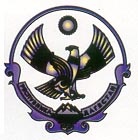 РЕСПУБЛИКА ДАГЕСТАНМУНИЦИПАЛЬНОЕ БЮДЖЕТНОЕ ОБРАЗОВАТЕЛЬНОЕ УЧРЕЖДЕНИЕ «АЛХОДЖАКЕНТСКАЯ СРЕДНЯЯ ОБЩЕОБРАЗОВАТЕЛЬНАЯ ШКОЛА ИМЕНИ ИСМАИЛОВА ШЕЙИХА ИБРАГИМОВИЧА» (МБОУ «Алходжакентская СОШ им.Исмаилова Ш.И.») Ул. Котрова, д. 1,  с. Алходжак                                                              ент, Каякентский район, Республика Дагестан, 368555;е-mail:alhajikent@mail.ru;ОГРН  1080522000240, ИНН/КПП 0515013716/51501001 ____________________________________________________________________________________________от 10.06.2021г.                          Приказ                                        № 92Об организации 1 сменного  пришкольного лагеря с дневным пребыванием детей без питания на базе МБОУ «Алходжакентская СОШ им.Исмаилова Ш.И.» в летний период 2021г.В соответствии с приказом  Управления образования МР Каякентский район от  27. 05.2021г. № 114 об открытии оздоровительных лагерей дневного пребывания детей, функционирующих в 2021 году на базе бюджетных общеобразовательных учреждений района.                                                                   Приказываю:Открыть на базе МБОУ «Алходжакентская СОШ им.Исмаилова Ш.И.»пришкольный  лагерь «Улыбка»  с дневным пребыванием без питания  по следующим направлениям: трудовое воспитание;     физкультурно – оздоровительное воспитание; экологическое - формирование природосообразных  представлений и установок; валеологическое – формирование устойчивых представлений о здоровом образе жизни на период с 14.06.21г. по 28.06.21г., для обучающихся  классов с количеством 25 человек (список прилагается)Назначить начальником смены лагеря зав.по нач.классам Абзаеву Т.М..Назначить воспитателями: Магомедову Б.М.. учитель нач.клРашидову А.А. учитель нач.клАгаеву У.М. учитель нач.кл Обязать Абзаеву Т.М.. – начальника смен пришкольного – лагеря распределить функциональные обязанности среди работниковлагеря «Улыбка».Утвердить режим  дня пришкольного  лагеря «Улыбка».Разработать и утвердить программу и план работы летнего лагеря «Улыбка».Воспитателям, вожатым организовать приём заявлений от родителей и законных представителей, обучающихся школы на одну смену и составить списки отрядов .Зам.дир. по ИКТ отражать  на сайте работу пришкольного лагеря «Улыбка».Контроль над исполнением данного  приказа возложить на зам. директора по ВР  Османову Р.С.Директор школы:                                                                          К.Б.Агаев